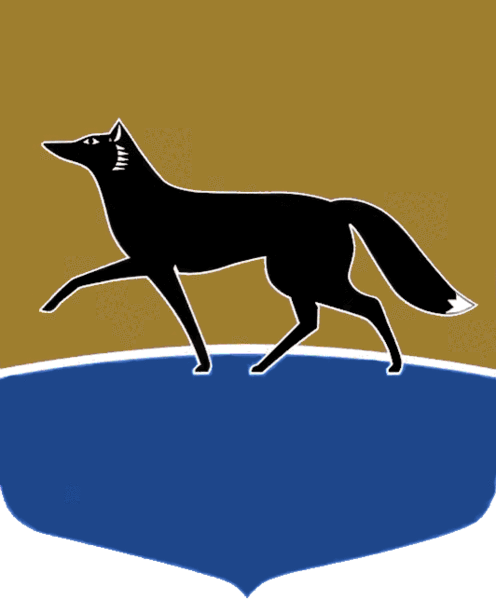 Принято на заседании Думы 26 октября 2022 года№ 217-VII ДГО внесении изменения 
в решение городской Думы 
от 28.12.2005 № 563-III ГД 
«Об официальном опубликовании решений Думы города»В соответствии с частями 2, 3 статьи 47 Федерального закона  
от 06.10.2003 № 131-ФЗ «Об общих принципах организации местного самоуправления в Российской Федерации», пунктом 7 статьи 58 Устава муниципального образования городской округ Сургут Ханты-Мансийского автономного округа – Югры Дума города РЕШИЛА: Внести в решение городской Думы от 28.12.2005 № 563-III ГД 
«Об официальном опубликовании решений Думы города» изменение, дополнив часть 1 абзацем следующего содержания:«Для официального опубликования (обнародования) решений Думы города также используется сетевое издание «Официальные документы города Сургута», учреждённое Администрацией города.».Председатель Думы города_______________ М.Н. Слепов«01» ноября 2022 г.Глава города_______________ А.С. Филатов«08» ноября 2022 г.